Выпуск № 37 (359)27 ноября 2020 годаМУНИЦИПАЛЬНЫХ ПРАВОВЫХ АКТОВБУТУРЛИНОВСКОГО ГОРОДСКОГО ПОСЕЛЕНИЯБУТУРЛИНОВСКОГО МУНИЦИПАЛЬНОГО РАЙОНАВОРОНЕЖСКОЙ ОБЛАСТИВ сегодняшнем номере Вестника публикуются нормативные правовые акты Бутурлиновского городского поселения.__________________________________________________________________Утвержден решением Совета народных          отпечатан в администрации Бутурлиновскогодепутатов Бутурлиновского городского          городского поселения по адресу: пл. Воли, 1поселения № 314 от 22.04.2009 года.               г. Бутурлиновка, Воронежская область, 397500Тираж: 15 экз. Объем: 3 листаБесплатноОтветственный за выпуск: Рачкова Л.А.учредитель: администрация Бутурлиновского городского поселения  Бутурлиновского муниципального района Воронежской областиСОДЕРЖАНИЕ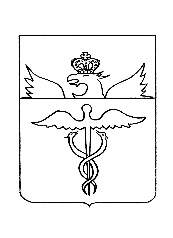   АдминистрацияБутурлиновского городского поселенияБутурлиновского муниципального районаВоронежской областиПостановлениеот 23.11.2020 г. № 567        г. БутурлиновкаО внесении изменений в муниципальную программу Бутурлиновского городского поселения Бутурлиновского муниципального района Воронежской области «Формирование современной городской среды на территории Бутурлиновского городского поселения Бутурлиновского муниципального района Воронежской области на 2018-2023 годы», утвержденную постановлением администрации Бутурлиновского городского поселения от 25.12.2017 № 931В соответствии с Федеральным законом от 06.10.2003 № 131-ФЗ «Об общих принципах организации местного самоуправления в Российской Федерации», Уставом Бутурлиновского городского поселения, постановлением администрации Бутурлиновского городского поселения от 01.10.2013 № 477 «Об утверждении порядка разработки, реализации и оценки эффективности муниципальных программ Бутурлиновского городского поселения Бутурлиновского муниципального района Воронежской области», администрация Бутурлиновского городского поселенияПОСТАНОВЛЯЕТ:1. Внести в муниципальную программу Бутурлиновского городского поселения Бутурлиновского муниципального района Воронежской области «Формирование современной городской среды на территории Бутурлиновского городского поселения Бутурлиновского муниципального района Воронежской области на 2018-2023 годы, утверждённую постановлением администрации Бутурлиновского городского поселения от 25.12.2017 г. № 931, следующие изменения:1.1. в пункте 1.2 «Характеристика сферы благоустройства общественных территорий» части 1 «Характеристика текущего состояния современной городской среды»:1.1.1 в абзаце 9 слова «- устройство сети велодорожек;» заменить словами «- устройство сети велодорожек, площадок для воркаута;»;          1.1.2 после абзаца 17 «- строительство металлических пешеходных мостиков.» добавить абзацы следующего содержания:   «- установка уличных светильников (прожекторов) и (или) их реконструкция, устройство сетей наружного освещения;  - устройство зрительской трибуны, площадок для награждения, пьедесталов, стелл, рекламных щитов и информационных конструкций, флагштоков и флагов;  - устройство подпорных стенок, в том числе с облицовкой из декоративных материалов (гранит, декоративная штукатурка, металл и др.); - земляные работы и вертикальная планировка; - устройство и (или) ремонт проездов, тротуаров, площадок на территории общественных зон и подъездах, подходах к общественным зонам, дорожных знаков;  - устройство общественных уборных;  - демонтажные работы, срезка старого и устройство нового асфальтобетонного покрытия, подготовительные работы, подпорная стена;  - реконструкция ВЛ-0,4 кВ, прокладка кабеля, сетей канализации, наружной кабельной канализации, ливневой канализации, дренажной системы, водоотведения, водоотводных сооружений, водоснабжения, автополива.».2. Настоящее постановление опубликовать в официальном периодическом печатном издании «Вестник муниципальных правовых актов Бутурлиновского городского поселения Бутурлиновского муниципального района Воронежской области» и разместить в информационно-телекоммуникационной сети «Интернет» на официальном сайте органов местного самоуправления Бутурлиновского городского поселения Бутурлиновского муниципального района Воронежской области.3. Контроль исполнения настоящего постановления оставляю за собой.Глава администрации Бутурлиновскогогородского поселения                                                                  А.В.Головков1Постановление администрации Бутурлиновского городского поселения от 23.11.2020 года №567 «О внесении изменений в муниципальную программу Бутурлиновского городского поселения Бутурлиновского муниципального района Воронежской области «Формирование современной городской среды на территории Бутурлиновского городского поселения Бутурлиновского муниципального района Воронежской области на 2018-2023 годы», утвержденную постановлением администрации Бутурлиновского городского поселения от 25.12.2017 № 931»»2Отчет избирательной комиссии Бутурлиновского городского поселения Бутурлиновского муниципального района Воронежской области о расходовании средств местного бюджета, выделенных на подготовку и проведение выборовПриложение № 10к Инструкции о порядке открытия и ведения счетов, учета, отчетности иперечисления  денежных средств, выделенных Избирательной комиссии Воронежской области, избирательным комиссиям муниципальных образований, другим избирательным комиссиям Решением Избирательной комиссии Воронежской области   от  " 09 "  июня 2018 г.  № 71/478-6  ОТЧЕТИзбирательной комиссии Бутурлиновского городского  поселения Бутурлиновского муниципального района Воронежской области(Избирательной комиссии Воронежской области, избирательной комиссии муниципального образования)о расходовании средств местного бюджета, (вид бюджета)выделенных на подготовку и проведение выборов выборы депутатов Совета народных депутатов Бутурлиновского городского  поселения Бутурлиновского муниципального района Воронежской области седьмого созыва(вид выборов)                         Расходы Избирательной комиссии Бутурлиновского городского поселения Бутурлиновского муниципального района Воронежской области(Избирательной комиссии Воронежской области, избирательной комиссии муниципального образования)по видам затратПредседательИзбирательной комиссии Бутурлиновского городского поселения				_________________________                 О.В. Емцева(Избирательной комиссии Воронежской области,избирательной комиссии муниципального образования)                                                                                       (расшифровка подписи)Главный бухгалтер                                                                                                                                             			_________________________                 И.А. Горлова(Избирательной комиссии Воронежской области,избирательной комиссии муниципального образования)                                                                                                                              (расшифровка подписи)«__________»_________________________20________г.* Избирательной комиссии Воронежской области,избирательной комиссии муниципального образования